Разгадай ребусы:1.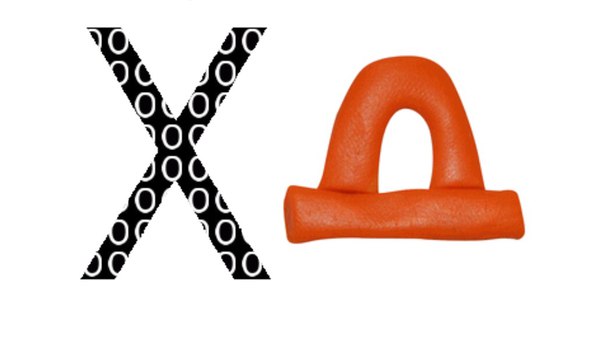 2.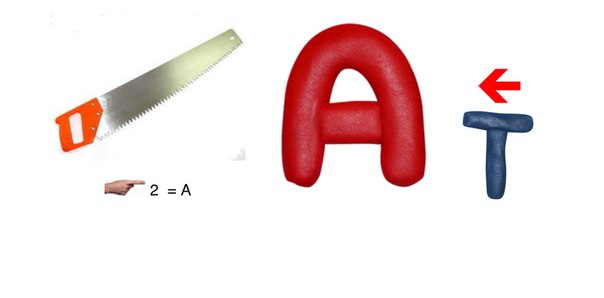 3.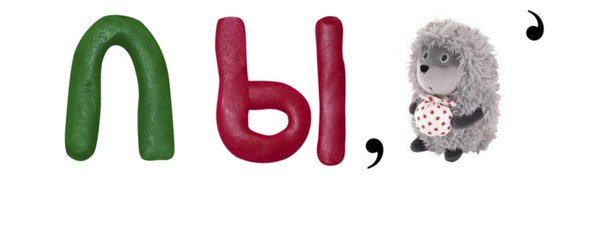 4.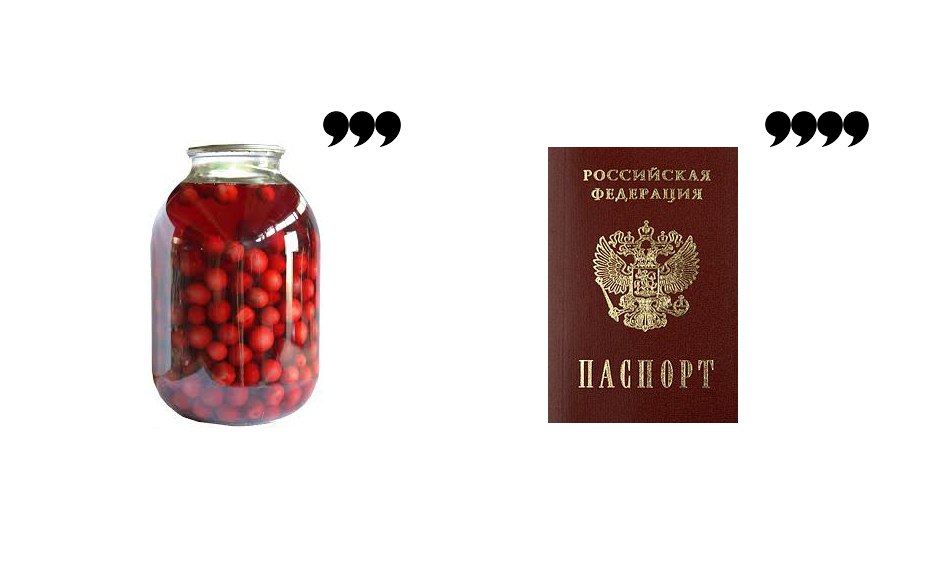 Отгадай загадки:И в тайге, и в океанеОн отыщет путь любой,Умещается в кармане,А ведёт нас за собой. И от ветра, и от зноя,От дождя тебя укроет.А как спать в ней сладко.Что Это?...Он с тобой и со мнойШел лесными стежками – Друг походный за спинойНа ремнях с застежками. В деревянном домике Проживают гномики. Уж такие добряки, Раздают всем огоньки. На ладонь он ляжет весь.Не часы, а стрелка есть.Он в дороге пригодится,С ним нигде не заблудитьсяЯ горячее хранюИ холодное хранюЯ и печь, и холодильникВам в походе заменю.Днем он спит,А как проснется,Ярким пламенем зажжется.